                                                                           ΔΙΑΓΩΝΙΣΜΑ                                                 ΣΤΗ ΓΕΩΓΡΑΦΙΑ Α ΤΑΞΗΣ ΤΟΥ  ΓΥΜΝΑΣΙΟΥΟΝΟΜΑ:ΕΠΙΘΕΤΟ:ΗΜΕΡΟΜΗΝΙΑ: ΚΩΔΙΚΟΣ ΑΣΚΗΣΗΣ:                                            ΑΣΚΗΣΗ ΦΩΤΟΚΟΥΙΖ 1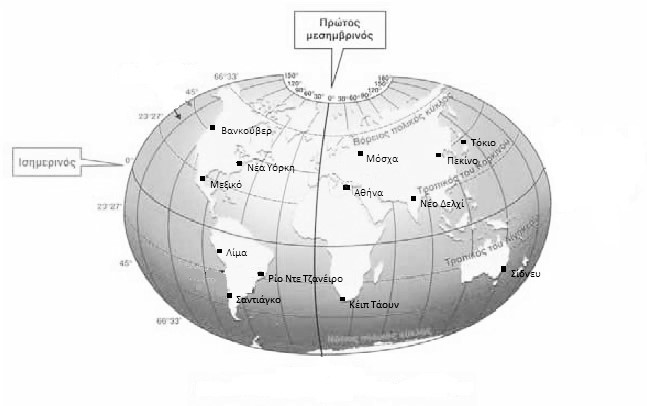 Αντιστοιχίστε τις πόλεις της Στήλης 1 με τις γεωγραφικές συντεταγμένες της Στήλης 2                                       ΑΣΚΗΣΗ ΣΩΣΤΟΥ-ΛΑΘΟΥΣ ΕΡΩΤΗΣΗ 1:  Ο άνθρωπος χρησιμοποιεί μόνο το 15% εως 20% της υδρόσφαιρας.ΕΡΩΤΗΣΗ 2:  Η μεγαλύτερη μάζα της ατμόσφαιρας είναι συγκεντρωμένη στα πρώτα 10 χιλιόμετρα από τη Γη.ΕΡΩΤΗΣΗ 3:  Βιόσφαιρα είναι ο χώρος μέσα στον οποίο ζουν, τρέφονται, αναπτύσσονται και αναπαράγονται όλοι οι  ζωντανοί οργανισμοί.ΕΡΩΤΗΣΗ 4:  Το Οξυγόνο καταλαμβάνει το μεγαλύτερο ποσοστό της ατμόσφαιρας.ΕΡΩΤΗΣΗ 5:  Η ατμόσφαιρα είναι το μέσο διάδοσης του ήχου.                                     ΑΣΚΗΣΗ ΑΝΤΙΣΤΟΙΧΙΣΗΣ                                    ΑΣΚΗΣΗ ΠΟΛΛΑΠΛΗΣ ΕΠΙΛΟΓΗΣ ΕΡΩΤΗΣΗ 1:  Χάρτης μεγάλης κλίμακας:ΕΡΩΤΗΣΗ 2: Χάρτης με την μεγαλύτερη περιοχή απεικόνισης  :ΕΡΩΤΗΣΗ 3:  Χάρτης με τις περισσότερες λεπτομέρειες :ΕΡΩΤΗΣΗ 4:  Ποιο θα ήταν το χρώμα του ουρανού χωρίς ατμόσφαιρα :ΕΡΩΤΗΣΗ 5:  Εκεί προτιμούν να πετούν τα αεροσκάφη :ΣΤΗΛΗ  1ΣΤΗΛΗ 21ΜόσχαAΓ.Π. 19° Βόρειο   ,    Γ.Μ. 99° Δυτικό2ΜεξικόBΓ.Π. 40° Βόρειο    ,   Γ.Μ. 116° Ανατολικό3ΠεκίνοCΓ.Π. 56° Βόρειο    ,   Γ.Μ. 38° Ανατολικό4Κέιπ ΤάουνDΓ.Π. 12° Νότιο    ,   Γ.Μ. 77° Δυτικό5ΛίμαEΓ.Π. 34° Νότιο    ,   Γ.Μ. 18° ΑνατολικόΣΤΗΛΗ 1ΣΤΗΛΗ 21ΤροπόσφαιραAΤο ποιο ψυχρό στρώμα της ατμόσφαιρας2ΣτρατόσφαιραBΤο ποιο αραιό στρώμα της ατμόσφαιρας3ΜεσόσφαιραCΚεραυνοί,καταιγίδες4θερμόσφαιραDΟζονόσφαιρα5ΕξώσφαιραEΤο ποιο θερμό στρώμα της ατμόσφαιραςA:   1:8.000 B:   1:20.000 C:   1:50.000 D:  1:500.000 E:   1:4.000.000A:   1:8.000 B:   1:20.000 C:   1:50.000 D:  1:500.000 E:   1:4.000.000A:   1:8.000 B:   1:20.000 C:   1:50.000 D:  1:500.000 E:   1:4.000.000A:   ΛευκόB:    ΜαύροC:   ΜπλέD:    ΚόκκινοE:   ΠορτοκαλίA:    ΤροπόσφαιραB:    ΣτρατόσφαιραC:   ΙονόσφαιραD:    ΘερμόσφαιραE:   Εξώσφαιρα